                  Муниципальное бюджетное общеобразовательное учреждение                                      «Средняя   общеобразовательная казачья школа села Знаменка»                                     Нерчинский район,  Забайкальский край                                   Методическая разработкаТема: «Самообразование как необходимое условие личностного и                                     профессионального роста педагога»    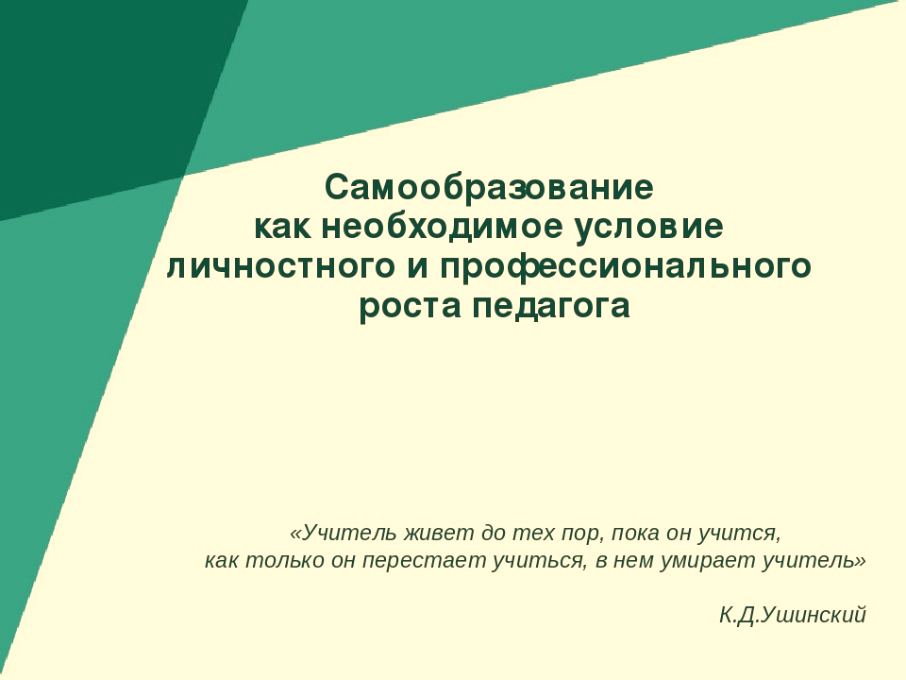                                                                                           Автор- составитель : учитель музыки,                                                                                                        ОДНК НР,   ОРКСЭ                                                                                                     Трушина Светлана Юрьевна                                                    с. Знаменка 2020 г                                                                                  Оглавление1. Введение. Актуальность. 2 Формы самообразования3. Представление опыта работы учителя   по темам самообразования3.1. "Народная музыка в творчестве русских композиторов" Из опыта работы учителя музыки"3.2 Обобщение опыта работы учителя музыки по теме "Взаимосвязь всех видов искусств"3.3  Обобщение опыта по теме самообразования учителя музыки «Использование технологии проблемного обучения как средство патриотического воспитания» 3.4   "Воспитание патриотизма через применение культурно-исторических традиций казачества в урочной и внеурочной деятельности учителя музыки."3.5 Цель и целеполагание на уроке ФГОС3.6  Проектная деятельность на уроках музыки3.7  Игровые технологии на уроке музыки3.8.  Применение здоровьесберегающих технологий в различных видах музыкальной деятельности на уроках музыки.3.9. Использование    современных образовательных  технологий на уроках  музыки3.10 Участие в вебинарах  как одна из современных  форм организации самообразования педагога3.11 Интонационные погружения   на уроках музыки4. Заключение Цель : представить опыт работы педагога по темам  самообразования         В современное  время  для профессиональной деятельности педагога недостаточно просто работать в образовательном учреждении и знать свой предмет. В связи с введением профессионального стандарта педагога   необходимо постоянно повышать свой уровень знаний, квалификацию,  профессиональный потенциал, т .к совершенствование качества обучения и воспитания напрямую зависит от уровня подготовки педагогов. Неоспоримо, что уровень подготовки должен постоянно повышаться — прохождение курсовой подготовки, участие в семинарах, практикумах, конкурсах, но вне самообразования идея личностного и профессионального развития педагога неосуществима. В системе подготовки педагога важное значение приобретает изменение его индивидуального стиля работы, который происходит в процессе формирования опыта творческой деятельности и зависит от условий постоянно меняющейся образовательной среды.                    Необходимость самообразования педагога диктуется, с одной стороны, самой спецификой учительской деятельности, ее социальной ролью, с другой стороны, реалиями и тенденциями непрерывного образования, что связано с постоянно изменяющимися условиями педагогического труда, потребностями общества, эволюцией науки и практики, растущей потребности педагога в самореализаци                    Самообразование педагога и его готовность к данной деятельности — это необходимое условие для того, чтобы сформировать такую же потребность у своих учеников. Поэтому самообразование — неотъемлемая, профессиональная функция учителя, это условие для его профессионального роста, а значит, и условие успешности и востребованности его воспитанников.             Все формы самообразования можно условно поделить на две группы: индивидуальная и групповая. В индивидуальной форме инициатором является сам педагог. Групповая форма в виде деятельности методического объединения, семинаров, практикумов, курсов повышения квалификации обеспечивает обратную связь между результатами индивидуального самообразования и самим педагогом.Наиболее часто используемые формы самообразования педагога.1. Курсовая подготовка в институтах повышения квалификации или дистанционные курсы повышения. 2. Получение второго высшего образования или второй специальности.3. Дистанционные  конференции, семинары, олимпиады и конкурсы.4.Сетевые педагогические сообщества, формирование  сайта- портфолио (участие в разнообразных конкурсах, мастер-классах, сетевых сообществах и т.д.).Часто применяемая форма самообразования педагогов — творческий план самообразования, который помогает определить возможное содержание профессионального самосовершенствования специалиста и последовательно осуществить намеченное.  За годы работы в школе  апробировала  немало  тем по самообразованию. В данном материале отражена  систематизация  и представление   накопленного  материала за  многие  годы педагогической деятельности.3.Представление опыта работы учителя   по темам самообразования3. 1.Народная музыка в творчестве русских композиторов" Из опыта работы учителя музыки"Д.Б. Кабалевский сказал, что «Народная песня, как сказочный источник живой воды, давала композиторам силу и вдохновение, учила их красоте и мастерству, учила любить жизнь и человека».
Русская народная песня — сокровищница песенного творчества, «образец правды и красоты», бесценное достояние русского народа, являющегося представителем России, а значит выразителем её интересов, истории и культуры. Русская народная песня — это исповедь славянского народа о России, ее великом прошлом, настоящем и будущем.
Народными напевами питалась и русская музыкальная классика.  На творчество русских композиторов народные лирические песни оказали сильное влияние. Композиторы широко пользовались лирическими мелодиями бытовавших народных песен, обрабатывали их. Нередко, мелодия, рождённая фантазией композитора, напоминала народную.  Русские композиторы любили лирическую песню, учились у неё, воспевали её красоту в своих  шедеврах.
        Простые песенные напевы в сочинениях композиторов нередко превращаются в богато украшенные оркестровые мелодии, а главные признаки русской народной    песни  «проникают» во всё творчество русских композиторов.
 Если о какой – то песне говорят, что она стала народной – это самая высокая оценка песни или инструментальной музыки. Творчество композиторов тесно связано с народной песней, мотивом. Композиторы часто использовали в своих произведениях народные песни.      Народная песня, и шире весь музыкальный фольклор, это основа профессионального композиторского творчества.
История русской классической музыки начинается с творчества М.И.Глинки. Глинка вошел в историю музыкальной культуры не только как великий композитор, но и основоположник национального стиля, народности в русской музыке. 
«Создаёт музыку народ, а мы,  художники,  её только аранжируем (перекладываем музыку, украшаем)», - сказал         когда – то М.И. Глинка.
Во многих произведениях русских  композиторов мы слышим напевы народных песен, ритмы танцев. И вся без исключения русская музыка проникнута почерпнутыми из  родного фольклора интонациями, мельчайшими оборотами, которые и создают отличие одной национальной музыкальной культуры от другой.
Народная музыка, народные сказки, былины, сказания легли в основу многих  произведений великих композиторов.
         На уроках музыки, начиная с 1 класса учащиеся слушают  русские народные песни, танцы , сами исполняют обрядовые  песни , частушки.
Музыкальное наследие русского композитора П.И. Чайковского основано на русской народной песенности.
 В Концерте  №1 для фортепиано с оркестром   П. Чайковского  в главной  теме звучит мелодия народной песни .  Звучат духовые и струнно- смычковые ,  затем главную тему играет фортепиано .  Для музыки Чайковского характерна напевность ,  которая взята из  народных  мелодий .
В финале 1-й и 4-й симфоний  Чайковского звучат русские песни  «Цвели цветики» и «Во поле береза стола».
К лучшим произведениям  М.И. Глинки написанным на фольклорной основе, принадлежит симфоническая фантазия «Камаринская», в которой, по словам композитора П. И. Чайковского, «подобно тому, как весь дуб в желуде» заключена вся русская симфоническая школа. Глинке говорил, что «народ пишет музыку, а мы, композиторы, ее только аранжируем». Композитор слушал песни в исполнении крестьян, «проникался их неповторимым строем». Примеры – фрагменты оперы «Иван Сусанин» (песня Вани из III действия «Как мать убили у малого птенца…»; ария Сусанина из III действия «Ты взойдёшь, моя заря»).
Особое место занимает русская песня в творчестве русского композитора А. П. Бородина ,  который продолжал  традиции М.И.Глинки.  
В опере «Золотой петушок» звучит тема царя и шествие войска на войну .Композитор так же использовал русские мотивы . Опера – сказка «Снегурочка» (песни Леля, каждая как бы соткана  из народных напевов. Именно эти песни и пастушьи наигрыши Леля согрели холодное сердце Снегурочки, наполнили его любовью)
Песня Садко «Ой ты, тёмная дубравушка» из оперы «Садко». Выразительная мелодия песни содержит распевы, свойственные народным лирическим песням.
В замечательном 3-м концерте для фортепиано с оркестром  С.В.Рахманинова  фортепиано, как солист,  просто и тихо запевает свою мелодию, которую затем, как хор, подхватывает оркестр. «Я хотел, - писал Рахманинов, - спеть мелодию на фортепиано, как поют её певцы».
М. Мусоргский опера «Хованщина» - в опере звучат мелодии, очень  похожие на народные,  и подлинные русские народные песни.
С. С. Прокофьев: хор из  кантаты-  «Вставайте, люди русские…»  ,в опере «Повесть о настоящем человеке» звучит русская народная песня  «Зелёная рощица».
В кинофильмах и мультфильмах режиссёры используют народные мелодии, ритмы, песни, но уже трактуя их в современных ритмах .
Кф «Мы из будущего»
М/ф «Алёша Попович и Тугарин змей»
 Народные мелодии  лежат в основе многих произведений композиторов-классиков. Поэтому можно  с большой  долей  вероятности предположить, что люди, любящие народную музыку – любят и классическую, и наоборот. Ссылка на материал- https://uchportfolio.ru/articles/read/3193.2. Обобщение опыта работы учителя музыки по теме "Взаимосвязь всех видов искусств"Тему  «Взаимосвязь всех видов искусств»  можно трактовать и по-другому- интеграция предметов эстетического цикла как средство развития творческих способностей  школьников.  В основе интегрированной системы обучения лежит интенсивное использование межпредметных связей.
 Привлечение на урок музыки  других видов искусства- это межпредметные связи- связи между отдельными науками в программа одного предмета.
Наиболее характерной чертой межпредметных связей является их интегративность. Интеграция- это объединение в целое, восстановление какого-либо единства. Интеграция есть процесс и результат создания единого,   цельного. В обучении она осуществляется путём слияния в одном синтезированном курсе элементов разных учебных предметов, слияние научных понятий и методов разных дисциплин. Средствами реализации является наглядность, систематичность,  связь с практикой, активизация обучения.
 Интегрированные уроки имеют определённые преимущества:
Повышают мотивацию, формируют познавательный интерес, что способствует повышению уровня обученности и воспитанности учащихся;
способствует формированию целостной, научной картины мира, рассмотрению предмета, явления с нескольких сторон: теоретической, практической, прикладной; способствует развитию творческих способностей, изобразительных и музыкальных умений и навыков;
позволяют систематизировать знания; способствуют развитию в большей степени, чем обычные уроки, эстетического  восприятия, воображения, памяти, внимания, мышления учащихся (логического, художественно-образного, творческого);
способствуют  повышению, росту профессионального мастерства учителя ,т.к. требуют от него владения методикой новых технологий учебно-воспитательного процесса,  осуществления деятельностного подхода к обучению. 
В программу по музыке широко включены синтетические по своей природе жанры музыкального искусства , неразрывно связанные с художественной литературой, поэтическим словом, драматургией, изобразительным искусством (опера ,оратория, кантата, романс, песня)
Предметы гуманитарного цикла обращены к личности человека , его духовным ценностям. Для целостного восприятия произведений искусства важно сочетать их разные виды на уроках.
Виды искусства многочисленны, границы между ними  гибки и подвижны,  и вместе с тем, все они являются гранями одного единого процесса- приобщения  ребёнка к художественному освоению мира. Каждый вид искусства обладает своим художественно- образным языком, своей спецификой воссоздания действительности.
То, что подвластно музыке,  не может выразить скульптура, то , что описывает  живопись, не всегда подвластно литературе и т.д.
Дети, особенно, младшие, предрасположены к восприятию различных видов искусств.  Ребёнку необходимо помочь войти в сложный мир музыки (особенно классической). Одним из путей решения этой проблемы является использование на уроках произведений других, более доступных ребёнку видов искусства и прежде всего- изобразительного  и художественной литературы.
Уже с первых уроков в 1 классе учащиеся прислушиваются к звукам природы, к самим себе. Вглядываясь в пейзажи художников, определяют, какая по характеру музыка подходит  для той или иной картины, накапливается багаж эмоциональных терминов (спокойно, нежно,  задумчиво, протяжно, плавно, напевно, радостно, звонко и т.д.)
Впервые знакомясь с фортепианным циклом М. Мусоргского «Картинки с выставки» , свои музыкальные впечатления от «Балеты невылупившихся птенцов» дети выражают в рисунках.
Тема   во  2  классе- «О чём рассказывает музыка» акцентирует проблему, связанную с многообразием музыкальных произведений (музыкально-историческая тема, музыкально-патриотическая тема, духовная музыка).
Кроме того, ряд внутренних тем освещает влияние содержания на музыкальную  интонационность,  на музыкальные формы (вариации, рондо).
Интерес к истории Отечества прививаю, обращаясь к темам патриотизма. Так, со 2 класса дети слушают главную песню России- гимн РФ.
Знакомятся ученики и с другими героическими персонажами русской истории. Дети узнают о подвиге Ивана Сусанина, пожертвовавшего собою ради спасения  Москвы от врагов.
Ярким примером взаимосвязи  разных видов искусств является кантата «Александр Невский». На примере исторических событий в одном образе легендарного Невского ,сливаются  кино, ИЗО и музыка.
На уроках  разучиваются патриотические песни «Солдатушки , бравы ребятушки», «Шёл ленинградский паренёк», «С чего начинается Родина».. и др. Эти  и другие песни связаны с историей страны, поэтому на уроках используются репродукции разных войн и эпох ,декламируются стихи.
Музыкальный портрет мы отождествляем с живописным портретом в литературном описании того или иного персонажа. Любому мастеру свойственно умение видеть, а композитору- слышать и музыкальными средствами передавать черты изображаемого предмета  или человека.
Некоторые музыкальные произведения обладают яркой портретностью. Ярким примером музыкального портрета  является пьеса «Гном» из фортепианного цикла «Картинки с выставки». Сквозь звуки, передающие хромающую походку  и угловатые прыжки фантастического уродца, неожиданно проглядывает глубокое душевное страдание, живая человеческая тоска, боль, одиночество.  Это уже не просто иллюстрация к картине В. Гартмана- это творческое  развитие и углубление образа сказочного героя.
Смена видов деятельности, использование ассоциативных связей между различными видами искусств придают урокам оживлённый характер, способствуют созданию определённого ритма и настроения , ибо «чем больше ребёнок видел,  слышал и пережил, чем больше он знает и усвоил,  чем  большим количеством элементов действительности он располагает в своём опыте, тем значительнее и продуктивнее будет деятельность его воображения» ( Л. Выготский)Ссылка на материал- https://uchportfolio.ru/articles/read/2923. 3  Обобщение опыта по теме самообразования учителя музыки «Использование технологии проблемного обучения как средство патриотического воспитания» ( выступление с Мастер-классом на районом Методическом объединении учителей искусства)Вступление.  (2 мин) Добрый день, уважаемые коллеги!
Я работаю учителем музыки в Знаменской казачьей  школе. Школа  этот статус  приобрела сравнительно недавно- с января 2012 года.
Моя тема самообразования - «Использование технологии проблемного обучения  как средство патриотического воспитания»  соответствует  теме работы школы -  « Использование в образовательном  процессе культуры и традиций казачества».   В настоящее время существует множество программ, в основе которых лежит концепция Д.Б.Кабалевского. Программа по музыке  раскрывает  наиболее значимые для формирования личностных качеств ребенка “вечные темы” искусства: добро и зло, любовь и ненависть, жизнь и смерть, материнство, защита Отечества.
Темы, составляющие содержание школьного урока музыки, четко определяются учебной программой,  но я творчески подхожу  к содержанию данных тем, используя для этого элементы казачьей музыкальной культуры.
 Патриотическое  воспитание  на  моих  уроках  осуществляется через:  (3 сл)
- постижение основных пластов мирового музыкального искусства: фольклора  и духовной музыки, произведений композиторов-классиков;
-  введение ребенка в мир музыки посредством интонаций, образов русской музыкальной культуры “от родного порога”;
- знакомство с народной музыкой, историей народа, его традициями и обычаями;
- знакомство с историей Отечества, символикой, историческим наследием;
- знакомство с культурой,  традициями  Забайкальского казачества.
  Далее я хочу поделиться опытом своей работы  по внедрению казачьего компонента на  своих уроках и  патриотическому воспитанию средствами музыкального искусстваОпыт работы.  (3 мин) В начальных классах в процессе реализации  темы «Взаимодействие песенности, танцевальности и маршевости» обращаюсь к строевым казачьим песням, которые исполнялись в строю во время походов, военных смотров и учений. Они связаны с условиями своего исполнения: «пешие» («пехотные») поются «под шаг»; «кавалерийские»  – поются под ход коня. Раскрывая тему жанрового многообразия музыки,  обращаюсь  к жанру танца, его значению в жизни человека, разнообразию танцев разных времен и народов. Обязательно  указываю  на казачью хореографию, отличавшуюся большим своеобразием ,  где есть   элементы военной (боевой) гимнастики, скачек, пешего хода, джигитовки и т.д.
(5 слайд) В процессе реализации темы  «Можем ли мы «услышать» живопись?» использую   репродукции жизни и быта казаков.
Для развития   музыкально- эстетического опыта  учащихся   провожу аналогию между картинами и музыкой ; предлагаю ответить на вопросы: «Какая казачья песня «звучит» в данной картине?»,                     
«Звуки какого казачьего праздника вы услышали?» и т. д
Раскрывая тему «Преобразующая сила музыки», рассказываю  о боевых песнях казаков, большинство из которых по своему содержанию были призваны поднимать боевое настроение.
Здесь учим строевые и военные песни казаков, применяю  проблемный подход  - ответы  на вопросы о воздействии данной песни на слушателей и исполнителей, о том, помогала ли она казакам совершать подвиги, сплачиваться для борьбы с врагом и т. д. Любимым образом казачьего фольклора является образ коня, который играл огромную роль в жизни казака, был верным другом и надежной опорой всегда. Поэтому обращаемся к  казачьим  поговоркам, которые иллюстрируют  отношение казака  к коню: «Конь подо мной – то и Бог надо мной», «Казак сам не поест, а коня накормит», «Казаку конь себя дороже», «Без коня казак кругом сирота», «Казак без коня что солдат без ружья» и т.д.
В 5 классе  ряд уроков посвящены патриотизму,  такие как-
«Сила музыки в годы ВОВ», «Красота и  правда музыки о героях ВОВ».
         На  уроке «Музыка с человеком в горе и радости» , где мы обращаемся к опере «Повесть о настоящем человеке»,  учащимся предлагается  поговорить о такой проблеме: если человек - герой, то какого жанра музыки он достоин?
В каком жанре композитор должен рассказать нам о нём?
--Я уже назвала свою тему самообразования- «Использование технологии проблемного обучения  как средство патриотического воспитания» .
Что  даёт проблемное обучение на уроках музыки:  
1. Самостоятельность музыкального мышления учащихся, которые включаются в процесс активного познания музыкального искусства. 
2. Открытие неизвестного, нового.  Проблемная ситуация в музыкальном обучении включает три основных компонента: потребность в поисковой деятельности; неизвестное, которое должно быть открыто в возникшей проблемной ситуации; доступность в выполнении проблемного музыкального задания. 
3. Практическая часть.   1 задание.  Я хочу предложить  вам фрагменты  разработанного мною урока-исследования  «Сила патриотической песни»,  где прослеживается тема самообразования.   
У каждого на столе лежит заранее приготовленная мной цветная карточка.  Предлагаю сесть в группы  в  соответствии с цветом карточек.    
Для начала определите степень взаимосвязи  картин.
 (показ  репродукций)1.Репродукция П. Корина «Александр Невский».
2. Репродукция Дм. Костылев «Ледовое побоище. Поединок»
3. Репродукция В. Назарук «Ледовое побоище»
4.  Репродукция Луи Лежене «Бородинское сражение»
5. Репродукция А. Аверьянов «Князь Багратион в Бородинской битве»
6.Репродукция А.П. Шепелюк «М.Кутузов во время Бородинского сражения»
7. Репродукция А. Емельянов «Атака»
8. Репродукция  Ев. Редько «Позади Москва»
9. Репродукция Ек. Калиновской «Советские войска на улице Гатчины»
10. Репродукция Вас. Ходоковский  «Казаки в степи»
11. Репродукция В. Сурикова «Казаки».
12. Репродукция В. Сурикова «Покорение Сибири Ермаком».-Вспомните  известные музыкальные произведения или песни, связанные с предложенной  эпохой и темой. 
Объясняю,  что:  синий цвет  объединил учащихся во времена  подвигов Александра Невского» (1 группа),
зелёный  цвет-  Отечественная война 1812года  (2 группа), (песня о Кутузове «Валаам»,  Поражение Бонапарта. Солдатская песни времен 1812 года - исп. хор     Валаамского монастыря
Разоренная дорожка. Солдатская песни времен 1812 года - 
Хоть Москва в руках французов. Солдатская песни времен 1812 года - исп.  
  хор Валаамского монастыря
 Скажи-ка, дядя, ведь недаром (сл. М.Ю. Лермонтова)
- красный - эпоха Великой Отечественной войны (3 группа),  
 - жёлтым цветом представлены  картины о казаках (4 группа).
2 задание. (10 мин)
Предлагаю поработать в группах  над следующим  заданием и продолжить наше исследование о силе патриотической песни.
 Сейчас прозвучат несколько песен.( раздаю  тексты этих песен и таблицы музыкальных терминов  для каждой группы).
 Задание:  ответить на предложенный вам вопрос и вписать несколько терминов, характеризующих эмоции от прослушанной  патриотической песни.
              Каждая группа работает только над одной песней.      
1 группа                                2группа                        3 группа                    4 группа
Едут по Берлину казаки  Казак уходил на войну            Казачья             Шли мы эскадронами
На экране слайд с планом  анализа для песен.  
1) Какие чувства передаются в музыке?
2. Определение средств музыкальной выразительности.
(на   столах таблицы муз-ных терминов)
Сейчас мы обратились в казачьим песням. Но все мы знаем, что патриотические  песни - это и военные песни,   песни о Родине, о родной природе, о матери и о школе. Мы не будем сейчас вспоминать  названия песен, я уверена, что каждый из присутствующих знает их много.  
Я напомню, что это был  фрагмент урока на тему «Сила патриотической песни».
Вопрос: Как вы думаете, так в чём сила патриотической песни? (ответы)
А сейчас я хочу предложить вам спеть казачью песню, которая называется
«Бравый атаман». 
Постановка проблемного вопроса.  (5 мин) 
- Есть ли необходимость в современное время  вспоминать о войне, воспитывать молодёжь  на героических и патриотических произведениях?  Нужна ли эта тема?  
 А давайте представим, что на одном из таких уроков некоторые ученики могут ответить- нет , не нужна.
Как бы Вы поступили в такой ситуации?
На уроках  обращаюсь к  воспитанию эстетики  кадет в корпусах и школах.
Рассказываю о том, что казаки, помимо плясок и народных танцев, ещё в старину умели танцевать на балах разные классические танцы ,  в том числе и вальс.
3 задание.  (8 мин)   Предлагаю фрагмент урока «Сила вальсовой музыки», где также прослеживается тема самообразования.  (включаю фрагмент вальса) В начале урока  при слушании  вальса  Ф. Шопена   задаются вопросы: Какое настроение вызывает музыка?  Как  считается   вальс?
Вы умеете танцевать вальс?
Это современный танец?   После ответов учащихся- постановка  проблемной ситуации:   Сегодня на уроке  мы найдём  ответ, современен ли танец вальс, почему он не «стареет» и  до сих пор нравится всем людям. В конце урока дети делают выводы.
Обратимся к одному из  фрагментов  этого урока, который  помогает детям ответить на вопрос о современности вальса.  Вопрос для участников (учителей):  - Где в современное время мы видим и слышим вальсы?
Ответы: в школе на выпускных балах,  на концертах,  на свадьбах…
 Про учителей и про школу  написано много песен, в том числе и вальсовых.
- А в кадетских школах и корпусах танцуют этот танец?   (ответы ) А современные  казаки танцуют вальс?  (просмотр видео )  
В конце этого урока как рефлексия предлагается синквейн- (2 мин)
Синквейн – прием, позволяющий в нескольких словах изложить учебный материал на определенную тему.
 1 группа- 1 строка - 1 ключевое слово — тема синквейна    (вальс)
  2 строка- 2 прилагательных, описывающих тему  (австрийский, русский,  международный ,  безграничный , современный и т.д.)
2 группа- 3 строка- 3 глагола,  характеризующих действия  (кружится, путешествует, поёт , слышится, зовёт, вдохновляет,   возвышает  и т.д)
3 группа – 4 строка- короткое предложение, фраза из 4 слов (вальс не знает границ,  вальс, как способ общения,  вальс может танцевать каждый , дарит людям надежду и т.д.)
4 группа-5 строка- синоним или ваши ассоциации из одного слова, которое повторяет суть темы (обычно существительное).   (мир , красота, вдохновение, радость и т.д.  (2 мин) 
В  6 и 7 кл.  обязательны уроки о воинах-интернационалистах, где учащиеся знакомятся с песенным творчеством  этих героев и историей нашей страны.
При слушании «Симфонии № 7» (Ленинградской) выдвигаю проблемный вопрос:
-Как вы считаете, эта симфония в те годы могла влиять на гражданско-патриотическое  воспитание подрастающего поколения. ( Да. Нет. Не уверен. Кто хочет аргументировать?)   Выслушиваем аргументы.
-А сегодня, на вас лично какое впечатление произвела  музыка Шостаковича?
 Закончить  я хочу такими словами:  
МУЗЫКА   – ОБОГАЩАЕТ ЖИЗНЬ,
А ЗНАЧИТ,  ОБОГАЩАЕТ КАЖДОГО ИЗ НАС.
Она имеет огромную преобразующую силу и оказывает мощное воздействие на чувства. И эти чувства есть у каждого из вас, потому что каждый из вас  –личность.
  Ссылка на материал- https://uchportfolio.ru/articles/read/2763.4 "Воспитание патриотизма через применение культурно-исторических традиций казачества в урочной и внеурочной деятельности учителя музыки."         В период социальных изменений происходит утрата идеалов, подмена истинных ценностей ложными.  Всё  это оборачивается болезнью общества, духовными катастрофами, поэтому в настоящее время актуальнейшей задачей школы становится нравственное, патриотическое воспитание подрастающего поколения. Хочется вспомнить высказывание Д.С.Лихачева: «Любовь к родному краю, знание его истории – основа, на которой только и может осуществляться рост духовной культуры всего общества».
Знание истории своего края, того места, где ты  родился и вырос, изучение и сохранение лучших обычаев и традиций родного народа, исследование быта, языка, культуры, религии – это путь приобщения к тем истокам, которые питают высокие нравственные чувства: любовь к стране, ощущение себя гражданином своей родины.  Очень многое в жизни этого народа ушло в небытие, безвозвратно исчезло. Между тем без истории казачества невозможно представить себе историю России. Общественная организация, уклад жизни, культуры, фольклор, быт, идеология, поведенческие стереотипы казаков всегда заметно отличались от порядков, заведенных иными жителями страны. Сейчас идет социальный процесс духовного возрождения казачества. Подвергшееся гонениям и репрессиям казачество сумело сберечь свою этническую самобытность. К  сохранению и развитию казачьей культуры необходимо приобщать  и подрастающее поколение .
В настоящее время появились позитивные тенденции возрождения и сохранения народных традиций, традиций казачества: создаются и внедряются в жизнь культурные и образовательные программы, основанные на национальных традициях, разрабатываются и реализуются планы возрождения народной культуры. 
             Министерство образования и науки РФ занялось поиском формулировок и методических указаний для единой интерпретации термина «казачий компонент» в системе образования. Была создана рабочая группа по взаимодействию с органами исполнительной и законодательной власти субъектов РФ по совершенствованию регионального казачьего компонента. Таким образом,  как явление,  официально,  казачий этнокультурный компонент в учебном процессе появился совсем недавно. Но, неофициально - патриотизм, служение государству,  историческая память и приверженность православной вере всегда лежали в основе культуры казачества. Образование с казачьим  акцентом – это усвоение систематизированных знаний и навыков по казачьей тематике в основном в гуманитарной сфере обучения. Целенаправленное воспитание высоких духовных, морально-нравственных, служебно-деловых качеств и патриотического духа.
 Правительством  Забайкальского края  было принято постановление от 7 декабря 2010 года за №463 «Об утверждении краевой долгосрочной целевой программы «Государственная поддержка развития  казачества на территории Забайкальского края (2011-2015 годы)»
Этот документ  направлен на:
- сохранение и дальнейшее развитие традиционной казачьей культуры  как неотъемлемой части  культуры Забайкальского края,;
- укрепление  духовных и нравственных основ забайкальского казачества; -семейных традиций,  совершенствование системы допризывной подготовки,;
-физического и военно-патриотического воспитания казачьей молодежи Забайкалья;
-создание основы для подготовки несовершеннолетних граждан к служению Отечеству;
 - реализация государственной политики в области комплексного развития казачье-кадетского образования.
 И поскольку наша школа  и является Казачьей кадетской,  актуальным представляется включение  музыкального фольклора в процесс воспитания и образования современных кадет-казаков.
Введение казачьего компонента в учебные и внеурочные  планы  позволяет  реализовать в практической деятельности принципы государственной политики и общие требования к содержанию образования, сформулированные в Законе об образовании:
-воспитание гражданственности и любви к Родине.
-защита системой образования национальных культур и региональных культурных традиций в условиях многонационального государства.
-формирование мировоззренческой нравственной культуры.
-гуманизация и гуманитаризация процесса образования. 
          Я стараюсь  творчески подходить к содержанию данных тем, используя элементы казачьей музыкальной культуры, казачьи традиции.
 Тематика казачьего компонента   на уроках  и  во внеурочной деятельности:
-  знакомство с народной  (казачьей) музыкой, историей, его традициями и обычаями;
- знакомство с культурой ,  традициями  Забайкальского казачества.
Мною разработан факультатив для учащихся средних классов «Духовная культура    казаков»,  где  Культурологический аспект  предполагает изучение народного творчества  казаков,  быта, традиций, литературных произведений о казачестве и произведений, написанных казаками. Этот аспект несет не только знания и умения, но и формирует убеждения, определяет качества личности, направленность жизненных интересов.
Нравственный аспект предполагает, знакомство с моралью, нравственностью, этикой  казаков при всей их самоценности заставляет задуматься учащихся над коренными вопросами бытия.
Факультатив  не только  информирует учащихся, но и в определенной мере способствует формированию направленности жизненных интересов на всю послешкольную  жизнь.
              Элементы казачьей культуры прослеживаются в уроках музыки во всех классах. Обращаемся  к строевым казачьим песням, которые исполнялись в строю во время походов, военных смотров и учений,  на казачью хореографию, отличавшуюся большим своеобразием,  где есть   элементы военной (боевой) гимнастики, скачек, пешего хода, джигитовки и т.д., использую   репродукции жизни и быта казаков,  проводится аналогию между картинами и музыкой, учим строевые и военные  песни казаков. Обращается внимание  учащиеся  на  казачью хореографию, отличавшейся большим своеобразием (бытование военных игр, военной (боевой)  гимнастики,  скачек, пешего хода, джигитовки,  драматические элементы и танец.   Применяя метода обобщения, просмотрев видеоматериал,  ученики делают вывод о роли хореографии  в военном воспитании казаков в виде эссе.
Реализуя  кейс-технологию,  позволяющие развивать аналитические, творческие   умения учащихся, предлагается  разрешить   ситуацию- проблему   о воздействии данной песни   на слушателей и исполнителей,  о том , помогала ли она казакам совершать подвиги,  сплачиваться для борьбы с врагом и т.д.
         Казачья тематика прослеживается и во внеурочной деятельности.  Разучиваем  песни  о казаках, казачьи песни,  с которыми выступаем на концертах в школе, в селе,  на различных конкурсах. Исполнение  на Районных конкурсах таких песен   очень приветствуется  и дети не раз занимали призовые места. 
Таким образом,  систематическая работа по введению   этнокультурного казачьего компонента  в учебный процесс и внеклассную деятельность,  способствует решению проблемы сохранения   и развития казачьей традиционной  культуры,  развитию чувства патриотизма,   толерантности, интереса к культуре   своего и других  народов,  воспитание  уважения к традициям казаков,  е чувства  гордости учащихся  за принадлежность к казачьему  роду.Ссылка на материал: https://uchportfolio.ru/articles/read/3143.5  Цель и целеполагание на уроке ФГОС         Федеральный государственный образовательный стандарт среднего (полного) общего образования относит к метапредметные результатам освоения основной образовательной программы умение самостоятельно определять цели деятельности и составлять планы деятельности; самостоятельно осуществлять, контролировать и корректировать деятельность; использовать все возможные ресурсы для достижения поставленных целей и реализации планов деятельности; выбирать успешные стратегии в различных ситуациях. Таким образом, перед учителем ставиться проблема обучения школьников приёмам постановки цели, выбору стратегии её достижения
Что же такое цель? С точки зрения психологии, цель — субъективный образ конечного результата, регулирующий ход деятельности. Она должна обладать следующими свойствами: конкретностью, измеримостью, достижимостью, ориентированностью на результат, соотносимостью с конкретным сроком. -Цели формируются через результаты, выраженные в действиях учащихся.
- Цель, сформулированная  через результаты обучения, выраженные в таких действиях учеников, которые можно реально опознать, называется диагностической (диагностичной, диагностируемой или операциональной)
-Цель описывает желаемый, но возможно еще не достигнутый результат Целеполагание урока — одно из самых «больных» мест педагогической деятельности.  Почему?  Ответ на этот вопрос отчасти лежит в плоскости другого вопроса: а насколько привычным для нас является деятельность целеполагания в повседневной жизни? Ведь это довольно трудоемкая деятельность, требующая большой концентрации внимания. Гораздо проще и удобнее жить «как придется» — в полном соответствии с обстоятельствами и уже сложившимися стереотипами. Целеполагание здесь становится ненужным.
              Вопреки этому некоторые ученые считают целеполагание главной функцией «образа Я» человека. То есть — если человек осуществляет целеполагание, то он обладает «образом Я». А если целеполагания нет — нет и «Я». Человек вроде бы как-то живет, что-то желает, но оказывается, что он подобен зомби: вместо того чтобы самому ставить цели, он слепо следует каким-то чужим, извне навязанным целям. Например, некритично реагируя на рекламу, идет и покупает не очень- то нужный ему товар, выполняя цели совсем чужих людей — сотрудников службы фирмы, которая выпустила товар.
Дети очень хорошо ощущают разницу, что за учитель ведет урок: учитель, имеющий свое «Я» и сознательно ставящий цели, или «учитель-зомби».
В общем, ставить цели педагогической деятельности и, в частности, урока и можно, и нужно. Но здесь начинает действовать очередной миф, который звучит примерно так: «Цели и задачи урока формулируются каким-то особым, научным языком, недоступным простому смертному». Отсюда — первый страх перед целеполаганнем: «Я — обычный человек, и никогда не научусь выражаться тем "научным" туманно-витиеватым языком, которым принято сформулировать цели и задачи».
Существует и  страх учителя перед целеполаганием. Цели урока ставить страшно, потому что тогда будет вдвойне страшно констатировать, что они не достигнуты. Лучше уж вовсе не ставить, не облекать в словесные формы, а оставлять где-то «там», в подсознании, чтобы потом интуитивно определять: «получился» урок или «не получился». И почаще говорить себе, что «получился», чтобы не чувствовать себя во всем неудачником.
 Целеполагание является проблемой современного урока. В чем суть проблемы?
Подмена цели средствами урока. Зачастую учителя получают моральное удовлетворение  не от результата урока, а от того, чем занимались на уроке дети. По сути дела идет подмена  целей урока  средствами их достижения. Приведем пример: на уроке географии, посвященном «Великим географическим открытиям», учитель показал целый фейерверк педагогических приемов, все дети были вовлечены в работу, урок хорошо оснащен наглядностью. Вот только осталось неясным: а какой вывод сделали о значении открытий ученики?  Формальный подход при постановке  цели. Расплывчатость и неопределенность спроектированных учителем целей приводит к непониманию целей учителем и учениками.
· Завышение цели. По масштабу цели можно разделить на локальные и глобальные. Традиционно на уроке ставится глобальная цель, т.е. цель  которую невозможно достичь за один урок. Стратегические, глобальные цели образования изложены в законе РФ «Об образовании», в Национальной доктрине образования, в Концепции модернизации российского образования и других документах. Они диктуются требованиями общества, государства, Глобальные цели - это ориентиры человеческой деятельности.  Например, «интеллектуальное развитие учащихся», «овладение знаниями, необходимыми для  практической деятельности». Если цель связана с конкретным уроком - это локальная цель. Диагностичность цели означает, что имеются  средства и возможности проверить, достигнута ли эта цель.          
Цель - это то, к чему стремятся, что надо осуществить. На уроке ставятся  обучающая (образовательная), воспитывающая и развивающая цели.
      Ссылка на материал: https://uchportfolio.ru/articles/read/6543.6   Проектная деятельность на уроках музыки             Проект – в переводе с латинского означает «брошенный вперёд». Замысел переустройства того или иного участка действительности согласно определённым правилам. Под проектом подразумевают специально организованный учителем и самостоятельно выполняемый детьми комплекс действий по решению субъективно значимой проблемы ученика, завершающийся созданием проекта и его представлением в рамках устной или письменной презентации.
    В  соответствии с требованиями новой парадигмы образования главной задачей школы является подготовка образованной, творческой личности, способной к непрерывному развитию и самообразованию. Это предполагает поиск новых форм и методов обучения. Метод проектно-исследовательской работы предоставляет учителю широкие возможности  для совершенствования форм и методов своей работы, выводя ее на качественно новый уровень. Положительные результаты не заставят себя ждать. В своих учениках учитель откроет активных и заинтересованных партнеров, в самом 
           Метод проектов – это способы организации самостоятельной деятельности учащихся по достижению определённого результата. Методом проектов принято считать технологию моделирования и организацию образовательных ситуаций, в которых учащийся ставит и решает собственные проблемы, и технология сопровождения самостоятельной деятельности учащегося.
Типы проектов 
-Исследовательские:
-Доказательство актуальности темы
-Определение проблемы, предмета и объекта исследования
-Перечень задач, методов и т.д.
                                       Информационные:   -Сбор информации и ознакомление  с ней заинтересованных лиц, анализ и обобщение фактов.
-Предполагают презентацию
                                                Социально значимые:
-Результат деятельности ориентирован на интерес какой-либо группы людей.
-Требуется внешняя экспертиза
                                                Творческие:
-Подчиняются жанру конечного результата ( газета, фильм, праздник).
Результаты оформляются в завершённой форме ( сценарий и т.п.)
                                          Телекомуникационные:
-Совместная деятельность учащихся-партнёров строится на основе компьютерной связи для достижения общего результата
                                         Стадии разработки проекта
1. Организационно – подготовительная – проблематизация, разработка проектного задания (выбор); 
2.  Разработка проекта (планирование); 
3.  Технологическая стадия; 
4. Заключительная стадия (оформление результатов, презентация, обсуждение, саморефлексия)
                      Исходные теоретические позиции проектного обучения:       
1) в центре внимания — учащийся, содействие развитию его творческих способностей; 
2) образовательный процесс строится не в логике учебного предмета, а в логике деятельности, имеющей личностный смысл для учащегося, что повышает его мотивацию в учении; 
3) индивидуальный темп работы над проектом обеспечивает выход каждого учащегося на свой уровень развития; 
4) комплексный подход в разработке учебных проектов способствует сбалансированному развитию основных физиологических и психических функций учащегося; 
5) глубоко осознанное усвоение базовых знаний обеспечивается за счет универсального их использования в разных ситуациях
           Главный смысл деятельности учителя музыки в том и состоит, чтобы создать каждому ученику ситуацию успеха в учебной и внеклассной работе. Именно учебные достижения школьника наиболее сильно окрашивают его жизнь, определяют отношения к педагогам, к родителям, к самому себе. В конечном итоге все это сказывается на нравственном развитии учеников. 
Каждый творческий педагог на протяжении своей педагогической деятельности находится в постоянном поиске: как избежать традиционных форм обучения, развивающих только репродуктивное мышление у учащихся?  Как сконструировать художественно-творческий процесс урока?  Как направить процесс на развитие музыкально-творческого потенциала, воспитания потребности в музыкальном самообразовании. Ответ прост. Необходимо ориентироваться на современные педагогические технологии, соответствующие принципам художественной педагогики развивающего обучения. Одним из таких методов является «метод проектов». Учащиеся, занимающиеся исследовательской деятельностью, уверенней чувствуют себя на уроках, стали активнее, научились собирать и обрабатывать информацию, развили умение анализировать, интегрировать и применять полученные ранее знания по предмету «Музыка», у них расширился кругозор, стали более коммуникативны, активно участвуют в деятельности школьной, районной научно-практических конференций, в конкурсах исследовательских работ разного уровня.
    Материалы исследовательских работ могут быть использованы учителями музыки в урочное время как дополнительный материал или во внеклассной работе, а также для индивидуального творческого развития учащихся.
Исходя  из   целей  и задач,  которые стоят перед учителем музыки  в современной школе,  я   часто  применяю в своей работе данную методику проектной деятельности.   Многолетний  опыт  работы в школе показал,  что в привитии   интереса к предмету  нельзя полагаться только на содержание изучаемого материала.  Если  учащиеся  не  вовлечены в активную деятельность, то любой содержательный материал    будет лишь репродуктивным, нежели познавательным. Для того чтобы заинтересовать   детей активной  деятельностью на уроке,  им нужно предложить  интересную и значимую  проблему .  Метод проектов позволяет школьникам перейти от усвоения готовых знаний к их осознанному приобретению , чего и требует современный ФГОС. 
    В преподавании музыки метод проектов может использоваться в рамках программного материала практически по любой теме.
     Предлагаю  некоторые   виды   и темы  проектов по музыке:
1. Ролевые проекты, например, инсценировка детских песен, фрагментов из  опер («Волк и семеро козлят»), симфоническая сказка «Петя  и волк».
2. Информативно-исследовательские проекты, например,  Как создавалась опера, балет , «Путешествие в мир музыкальных  инструментов»
3. Сценарные проекты  - сценарий внеклассного музыкального мероприятия для школы или отдельного класса.
4 Информационные проекты – музыкальные стенгазеты, материалы для стендов, публичное выступление с сообщением по какой-либо теме и.т.д.
5. Практико-ориентированные проекты, например, дидактический материал по какой-либо теме, создание музыкальной игры и её описание и т.д.
6. Мини-исследовательские проекты (например, «Рейтинг любимых песен», «Рейтинг любимых музыкальных клипов» и т.д.).
7. Сочинение или досочинение песни, рассказа,  рисунок персонажа или героя музыкального произведения, таблица  любых музыкальных характеристик или терминов.
8.«Музыкальные инструменты» - школьники рисуют музыкальные инструменты, отгадывают загадки, составляют кроссворды, сами изготавливают простейшие шумовые инструменты, исполняют песни под их аккомпанемент.
9. Песенно-музыкальные проекты – учащиеся школы ищут информацию об авторах популярных песен разной тематики. Возможна инсценировка  этих песен.
10. Выпускают стенгазеты , презентации, представляют выход проектов на уроках, предметной неделе, мероприятии.
11. Календарь знаменательных дат. Ссылка на материал: https://uchportfolio.ru/articles/read/10143.7  Игровые технологии на уроке музыки             Урок музыки- это урок творчества. Творчество – деятельность, порождающая нечто качественно новое и отличающееся неповторимостью, оригинальностью и общественно-исторической уникальностью. Система творческих заданий  существенным образом влияет на мышление, речь, воображение, активность ребенка.
Дети естественным образом любопытны и творчески. Они экспериментируют, исследуют, играют с самым разнообразным материалом: разбирают игрушки, строят домики из песка. Для них не существует правильной или неправильной работы с красками и рисунком, в сочинении стихов, песен, они просто работают и наслаждаются тем, что делают. Они учатся в этом процессе и чувствуют внутреннюю свободу в выражении себя.
             Творчество- это  процесс, который может приводить к созданию некоторого продукта. Таким  продуктом может явиться стихотворение, рисунок, музыкальное произведение или танец.
Творческое начало у младших школьников может проявляться: 
-в пении простейших мотивов, часто возникающих непроизвольно;
-в сочинении мелодии на предложенный текст;
-в выразительных движениях под музыку, передающих различные настроения произведений;
-в создании ритмического сопровождения к пьесам для слушания музыки;
-в оценочных суждениях об услышанной музыке;
-в осмысленном исполнении песен с элементами интерпретации;
-в собственном творчестве.
И чтобы вовлечь учащихся в этот  процесс, вызвать творческую активность, заинтересованность каждого ребенка  необходимо  использовать   разнообразные формы и методы работы, прежде всего игровые.
        Игра помогает вовлечь в учебный процесс практически всех учеников. Чувство равенства, атмосфера увлечённости и радости – всё это даёт возможность учащимся преодолеть стеснительность и благотворно сказывается на результатах обучения. Незаметно усваивается материал, а вместе с этим возникает чувство удовлетворения. Игра универсальна ещё и тем, что её можно использовать на любом этапе обучения и с любыми возрастными категориями учащихся.
Для школьников игра – сфера их социального творчества, полигон его общественного и творческого самовыражения. Игра необычайно информативна и многое «рассказывает» самому ребенку о нем. Игра – путь поиска ребенком себя в коллективах сотоварищей, в целом в обществе, человечестве, во Вселенной, выход на социальный опыт, культуру прошлого, настоящего и будущего.
        Основной мотив игры – это не результат, а процесс. Игра раскрывает творческие возможности ученика, воспитывает чувства сопереживания друг другу, взаимовыручку в решении трудных вопросов.
Ну  и, конечно, игра является одной  из любимых  форм  работы учащихся на уроке.
Введение в учебный процесс игр позволяет:
-создать благоприятную атмосферу на уроке;
- повысить интеллектуальную и эмоциональную активность учащихся;
- почувствовать успех в игровой ситуации;
- развивать комплекс различных способностей
           Целью применения технологии игровых форм обучения является развитие устойчивого познавательного интереса у учащихся к предмету искусство.
 Один из основных видов  деятельности на уроке музыки является пение  и  задача учителя  заключается  в формировании и развитии певческих навыков.
В обучении детей пению  можно  использовать  игровую методику. Это различные упражнения, звукоподражание, речевые зарядки и ритмодекламации.  Игры на развитие речевого и певческого дыхания, развивающие игры с голосом, интонационные игры и упражнения, игровой показ песни. 
             Очень важно формировать на уроках музыки ассоциативное мышление, воображение ребёнка через опыт собственной музыкальной деятельности. Дети с большим удовольствием становятся активными участниками такой формы игры как музыкальная  пантомима: «Волшебная палочка», «Зеркало», «Море», «Оркестр», «Любимый инструмент», «Шапка вопросов», «Видимо-невидимо"
 Методическая разработка на тему «Игровые приёмы на уроках музыки»  - http://uchportfolio.ru/materials/show/76671Урок музыки во 2 классе на тему "Форма музыки-рондо"-http://uchportfolio.ru/materials/show/69929 Не менее интересны для детей игры – имитации - «Изобрази звук», «Звучит звучит»,«Нарисуй любимый звук», «Музыкальный инструмент». Именно в такой деятельности у детей формируются музыкально - образное и творческое мышление.  
Таким образом, игра, способствует выполнению важных психологических и методических задач: развитие интереса, увлечённости и любви ребёнка к музыкальному искусству; умение размышлять о музыке, оценивать её эмоциональный характер и определять образное содержание; умение применять знания, полученные в процессе музыкальных занятий, к музыке звучащей вокруг. Через игру  у детей воспитывается художественный вкус.
Игровые формы обучения и воспитания позволяют использовать все уровни знаний: от воспроизводящей деятельности через преобразующую к главной цели – творческо-поисковой деятельности, в ходе которой учащиеся усваивают приемы учения.
           Ссылка на материал- https://uchportfolio.ru/articles/read/10973.8    Применение здоровьесберегающих технологий3.9  Использование    современных образовательных     технологий на уроках  музыки3.10  Участие в вебинарах  как одна из современных  форм организации самообразования педагога3.11   Интонационные погружения   на уроках музыки             Вводя детей в мир музыки,  важно выделить те ключевые точки её интонационной палитры, которые смогут  плодоносить в образном сознании ребёнка творческими открытиями, эвристическими находками, выводить его на путь саморазвития своего восприятия, подпитывать художественные искания. Такой прогноз на самодостраивание определяет в конечном итоге логику построения самого педагогического процесса. Он не противоречит  классическим  педагогическим  воззрениям  на организацию процесса воспитания.
Погружение в образный мир музыки предполагает этапы введения, непосредственного погружения, выхода из него, установления связи с ситуативным жизненным контекстом. Оно основано на творческом воображении человека и требует его активности. Без этого невозможно переосмысление образного языка музыки, средств художественной выразительности, интонационных комплексов, тематического материала, переведение их в эстетическую, образно-смысловую плоскость. С участием творческого воображения музыкальный образ обретает коммуникативную завершенность, становится узнаваемым и понятным слушателю, создавая предпосылки для переживания художественного содержания, переинтонирования его на язык пластики, мимики, жестов, выразительных музыкальных движений, мысленного диалога с воображаемым героем, других средств перевоплощения.
           В отличие от инсценировки, осуществляемой, как правило, в форме свободного выражения эмоций, погружение в музыку обусловлено логикой развёртывания музыкального содержания, интонационного материала. Погрузиться в музыку — значит быть целиком захваченным её содержанием, предаться чувству, перевоплотиться в художественный образ, воссоздать эстетическую программу, заложенную в музыкальном произведении, переосмыслить его в соответствии с собственным ассоциативным опытом. Подобных  аффектов можно достичь только путём систематических упражнений, аналогичных работе актёра над ролью. Именно здесь, в процессе творческого переосмысления и возможно возникновение того состояния, которое определялось  Л.С. Выготским  как преобразование житейского переживания особой, искусственно возникшей эмоцией, то есть катарсиса восприятия искусства, благодаря чему возникает эффект саморегуляции эстетического поведения человека как самостроительства духовного мира. Это проявляется не сразу, не целостно, не носит радикального характера, а осуществляется «малыми дозами», постепенно накапливаясь в жизненном опыте человека. Подобные, по терминологии Л.С. Выготского, «завязывания узелков на память», совершенные в процессе переживания искусства, способны перестраивать внутреннее поведение человека, превращаться в норму его жизни.
   На технологическом уровне, погружение в содержание музыки включает фазы вживания, присутствия, отождествления, соучастия, перевоплощения, переживания, сопереживания. Каждая из них характеризует ту или иную степень сотворческой деятельности, крайне необходимую для полноценного эстетического восприятия музыки. Выбор форм погружения зависит от типа музыкального произведения, его жанра. Общим для восприятия остаётся то, что оно требует сосредоточенности на музыке, переживания её.  Без этого художественный мир любого музыкального произведения оказывается непроницаемым для слушателя. В переживании как эмоционально-образном познании жизни, сопрягаются воедино чувства, мысли и идеалы, вызывая, по словам А. Толстого, «дивную музыку образов красоты».
    Уровни погружения в художественный мир музыки зависят от возраста слушателей. Так, для младших школьников свойственны игровые формы вживания в образный мир музыки, отождествление себя с действующими героями и персонажами художественного мира музыкального произведения; для подростков присуще соучастие в действиях, самоанализ возникающих при этом чувств; для школьников старшего возраста — переживание художественного образа, сопереживание самому себе, собственному «Я». Точных градаций здесь быть не может. Их трудно обозначить даже на теоретическом уровне, в чём, впрочем, нет и необходимости. Важнее помочь школьнику установить духовно-личностный контакт с музыкой, вызвать эмоциональный отклик, сформировать интерес к искусству, потребность в художественном переживании. Рассмотрим подробнее эти процессы на анализе некоторых примеров.
    Сцена «Вальс. Полночь» из балета С.С. Прокофьева «Золушка» заканчивается тем, что девушка, спешно покидая бал, теряет одну из своих туфелек. На лестнице туфельку находит взволнованный принц. Какие чувства охватывают его?  Попробуйте мысленно   погрузиться в это эмоциональное состояние лирического героя, поднять на фоне звучания музыки туфельку,  передать его эмоциональное состояние движениями, жестами, мимикой, пластикой.  В этих действиях должны отразиться психологическое состояние юноши, смятение, растерянность, отчаяние. В его руке туфелька.  Как он будет держать её, какими способами выражать отношение к ней? Эти творческие задачи предстоит решить самим детям.
    Распознав эмоцию скорби в Прелюдии Ф. Шопена № 20,  учащиеся пытаются передать свои ощущения в движениях. При всём разнообразии исполняемых движений можно найти много общего, похожего-  медленный темп, плетущийся шаг, сутулость, обращённый вниз взгляд, сосредоточенность мимики, напряженность мышц лица, безвольное положение рук , что свидетельствует об определённом эмоциональном состоянии человека, о его поведении в моменты печали и скорби. В такие минуты люди едины в своих движениях, а значит и в мыслях. Чувства скрыть невозможно. Музыка объединяет людей, воспитывает, заставляет думать и переживать
Куда и с каким настроением могли бы шествовать Деревянные солдатики («Детский альбом» П.И. Чайковского) -на праздничный парад; -на войну; -на новогодний праздник; -с войны - победителями или побеждёнными?
В средней части характер музыки меняется, появляются грустные интонации. Может быть, воспоминания о каких-то неприятных событиях могли омрачить бодрое и задиристое шествие. Как отмечал Б.В. Асафьев, можно предположить, что перед выступлением деревянных солдатиков произошли какие- то нелады у играющих.  Учащиеся погружаются  в эмоциональный мир этого образа.   Движения становятся чёткими и пружинистыми, а чувства праздничными и приподнятыми. Теперь легче догадаться и о том, почему композитор использовал в пьесе такое, а не иное построение музыки, да и минор в средней части становится понятнее.
       К пьесе «Нянина сказка» из «Детского альбома» П.И. Чайковского   Б.В. Асафьевым был предпослан эпиграф: «Вошла  няня: дело к вечеру,  а то и к ночи.  Пора зазвать в постель и постращать».  Необычность сказки заключается в том, что в ней нет слов, и содержание передаётся исключительно с помощью звуков.  Однако нетрудно догадаться, о чём говорится в музыке, если внимательно вслушаться в неё. Слушаем пьесу, определяем, в какой из частей встречаются «страшные места». Структуру музыкальной формы обозначаем на доске с помощью цветных карточек или букв:  А —  В  — А.  После  проводится анализ  характера частей произведения.
     Не должен оставаться в стороне от   процесса  погружения в образный мир музыки  и учитель.  Важно, чтобы    музыка     чаще  звучала  в  его исполнении,   в котором  можно   подчеркнуть  своё отношение к передаваемому образу произведения.
Вслушиваемся в звучание пьесы «Баба Яга». Если бы музыку можно было бы сравнить с речью, какой из эпитетов подошёл бы для характеристики её интонации?
-суетливая;
-повествовательная;
-равнодушная?
Обращаем внимание на то, как подчёркивают «суетливость» интонации скорость и громкость звучания музыки. В ней заметны резкие акценты, словно пристукивает кто-то.  В пьесе передано чувство злости, но злости «художественной», эстетической», в которой только что-то угадывается от обычных житейских эмоций и не более того.
   Одним из эффективных подходов к развитию музыкального восприятия становится установление ассоциативных аналогий. Они позволяют полнее использовать интонационный опыт детей, что чрезвычайно важно для формирования образного мышления, выявления взаимосвязи музыки с жизнью,  с человеком, его переживаниями, мыслями, мироощущением в целом.  Как уже отмечалось,  интонация в музыке тесно связана с жизнепроявлениями  человека,  речью,  движениями,  мимикой, пластикой, дыханием, мышцами. Это предоставляет возможность осознания ассоциативных связей между музыкальным содержанием и жизненным опытом слушателей. Особенно важным является развитие способности интуитивного предощущения развития музыкальной интонации, выраженной в ней эмоциональной жизни человека, а по сути — усвоения азбуки чувств, переданных в музыке, осмысления ассоциативных связей художественных эмоций с их жизненными интонационными прообразами. Без этого невозможно двигаться вперёд в развитии музыкальной культуры ребёнка.
   Если на занятии удастся создать эмоциональную атмосферу искренности и использовать соответствующие эстетические установки, эффект погружения в художественный мир музыки обязательно состоится и свою воспитательную функцию она выполнит и без дополнительных комментариев и внешней помощи. Нередко излишняя настойчивость и даже назойливость учителя в расспросах о впечатлениях об услышанном приносит только вред. К анализу музыкального произведения, и то лишь на функциональном уровне, можно вернуться только через определённое время, например, через урок.
Интонационные погружения в музыку обогащают музыкальное восприятие, привносят в него элементы театрализации, придают должное эмоциональное насыщение и содержательность.        Художественное восприятие строится на синтезе работы мысли и чувства, а эстетические переживания не возникают спонтанно, как физиологические реакции. Они — результат кропотливой духовной деятельности, симбиоз художественной фантазии и мысли, определяющих культуру музыкального восприятия учащегося. Всё это составляет поле творческой деятельности школьника, на котором может развёртываться поиск художественных смыслов музыки, разгадка ее скрытых глубинных значений, не поддающихся одномерным интерпретациям.
   Услышанное самостоятельно или с помощью учителя распознанное чувство может оставить неизгладимый след в эмоционально-образной сфере школьника.  Привнесённое же   императивным путём способно погасить интерес к музыке, чего нельзя допустить в работе с детьми.4.                                          Заключение         Самообразование становится источником профессионального роста учителя лишь в той мере, в какой оно является объектом рефлексии (самоанализа и активного осмысления состояния и действий индивида). Современную школу создает учитель творческого типа, способный к реализации своих потенциальных возможностей, приоритетом которого является внутренняя, содержательная мотивация. Самообразование как профессиональный рост педагога становятся основой для эффективного педагогического труда и помогает значительно повысить качество образования в школе.Чтобы оставаться профессионалом, требуется непрерывный процесс самообразования                                          Источники:1.Самообразование педагога – одна из составляющих его профессиональной компетенции. [Электронный ресурс]  Петрова Наталия Владимировна.Режим доступа: https://urok.1sept.ru/%D1%81%D1%82%D0%B0%D1%82%D1%8C%D0%B8/580821/2. Цель и целеполагание. [Электронный ресурс]  Юрьева Татьяна ВладимировнаРежим доступа:  https://multiurok.ru/blog/tsel-i-tselepolaganie.html3. Статья "Проектная деятельность на уроках музыки" [Электронный ресурс]   Зайцева Ольга ВалентиновнаРежим доступа: https://multiurok.ru/index.php/files/statia-proektnaia-deiatelnost-na-urokakh-muzyki.html4. Изображение  на титульном листе составлено автором в слайде презентации